Описание местоположения границ публичного сервитута (схема прохождения публичного сервитута)Общая площадь устанавливаемого публичного сервитута - 4173  кв.мОбщая площадь устанавливаемого публичного сервитута - 4173  кв.мОбщая площадь устанавливаемого публичного сервитута - 4173  кв.мПлощадь устанавливаемого публичного сервитута на части земельного участка 38:27:000000:3203- 2232 кв.мПлощадь устанавливаемого публичного сервитута на части земельного участка 38:27:000000:3203- 2232 кв.мПлощадь устанавливаемого публичного сервитута на части земельного участка 38:27:000000:3203- 2232 кв.мПлощадь устанавливаемого публичного сервитута на не разграниченных землях (категория земель - земли сельскохозяйственного назначения) - 1941 кв.мПлощадь устанавливаемого публичного сервитута на не разграниченных землях (категория земель - земли сельскохозяйственного назначения) - 1941 кв.мПлощадь устанавливаемого публичного сервитута на не разграниченных землях (категория земель - земли сельскохозяйственного назначения) - 1941 кв.мХУ123н1379043.543312042.85н2379044.653312049.36н3379042.193312049.78н4379012.633312054.88н5378983.063312059.98н6378893.393312075.46н7378887.003312076.56н8378867.503311962.38н9378651.533311874.55н10378643.153311888.13н11378634.643311882.88н12378645.823311864.76н13378649.623311866.25н14378677.543311877.22н15378705.473311888.19н16378733.393311899.16н17378761.313311910.13н18378778.693311918.62н19378871.533311955.76н20378876.883311957.90н21378895.743312068.33н1379043.543312042.85Система координат:  МСК 38, зона 3Система координат:  МСК 38, зона 3Система координат:  МСК 38, зона 3Площадь, кв.м.Цель установления публичного сервитута4173Для размещения объекта электросетевого хозяйства 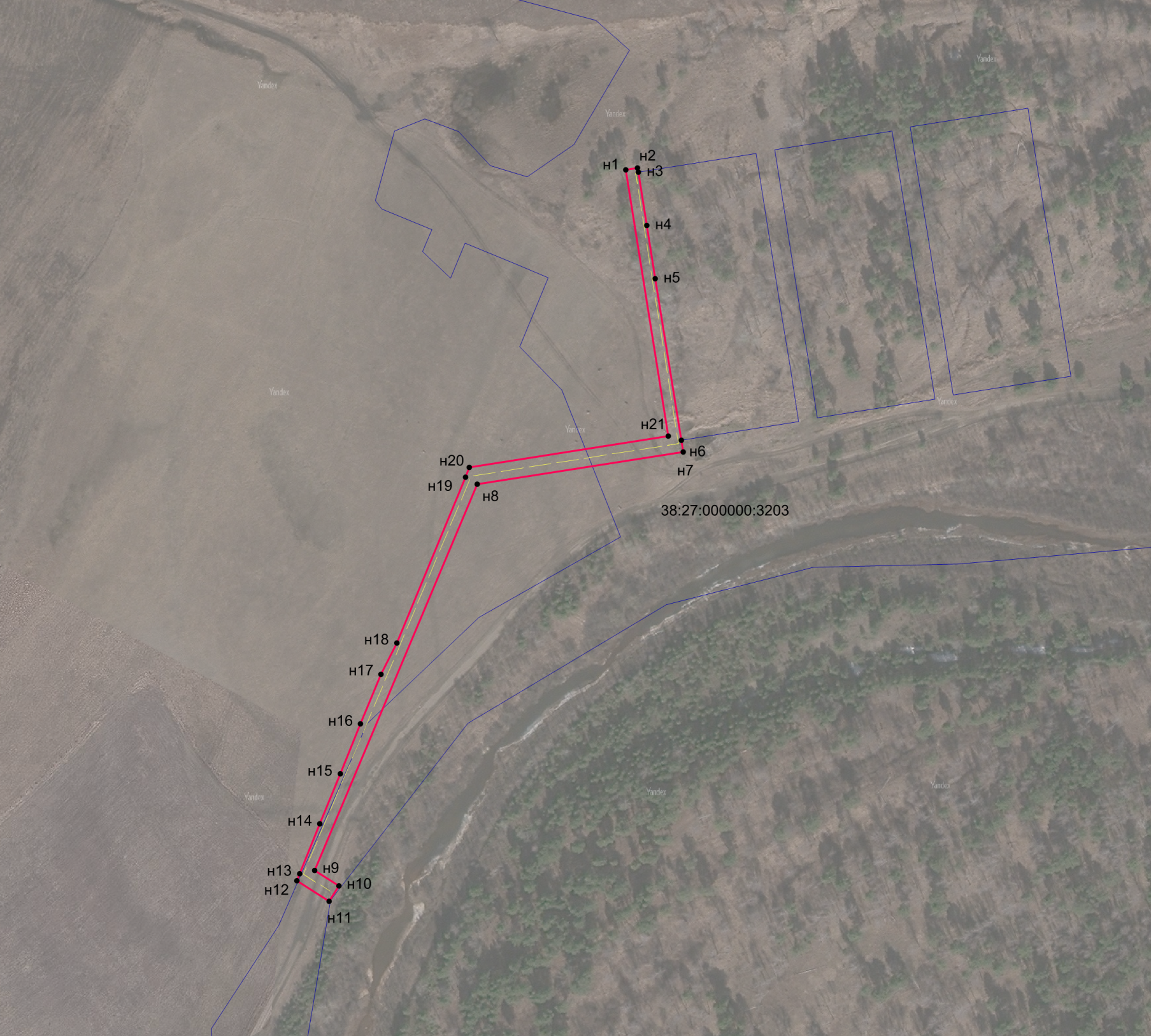 Масштаб 1:5000Условные обозначения:– проектные границы публичного сервитута н1  –  обозначение характерных точек публичного сервитута– граница земельного участка,  в отношении которого устанавливается публичный сервитут       38:27:000000:3203 – кадастровый номер земельного участка,  в отношении которого устанавливается публичный сервитут– проектное местоположение инженерного сооружения